Организованная образовательная деятельностьПонедельник:	9.00 – 9.25 - ознакомление с окружающим миром11.35-11.55 – физическая культура (улица)15.30-15.50 – музыкальное занятиеВторник:                                9.00-9.25 - рисование                                                 9.45-10.05 – физическая культураСреда:9.00-9.25 - ФЭМП10.00-10.25 – музыкальное развитие16.10-1635 – развитие речиЧетверг:                         9.00-9.25 – рисование                                  9.35-9.35 – развитие речи                                              15.30-15.50 – физическая культура                                                                           Пятница:                                                                     9.00-9.25 – аппликация/лепка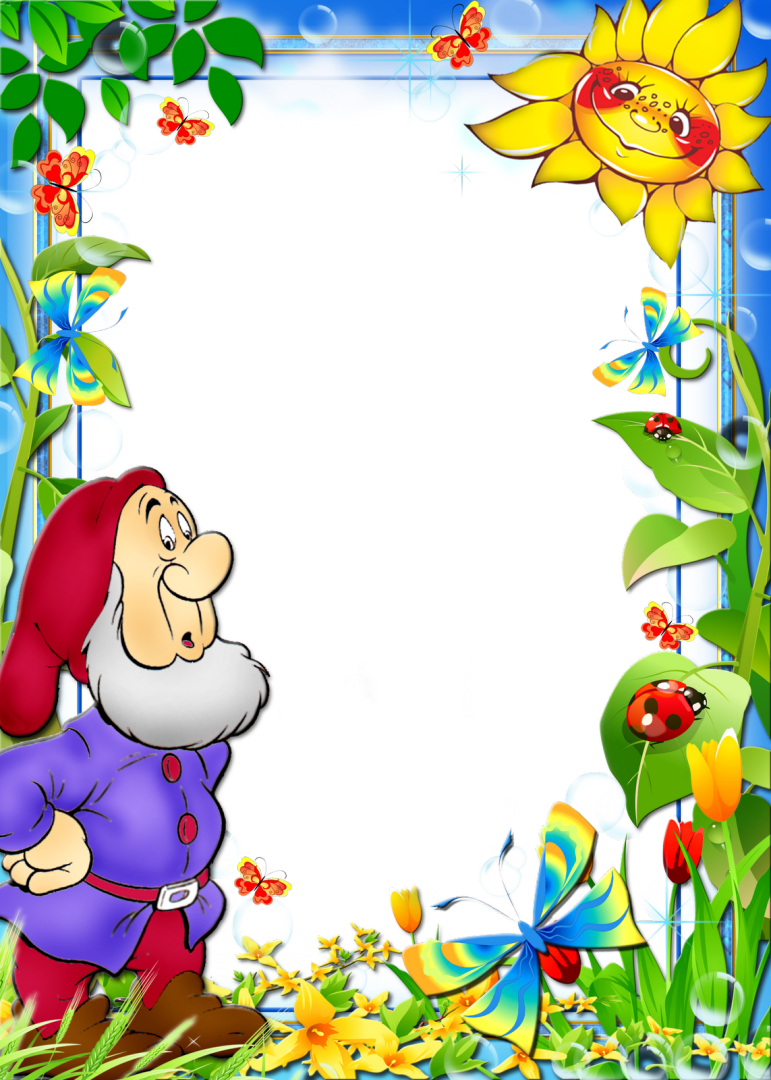 